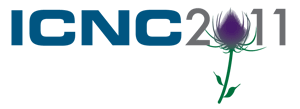 Permission to Reproduce FormFor papers and presentations at the International Conference on Nuclear Criticality 2011 (ICNC2011)Please complete and sign this form and send it to:Email: icnc@informa.com  (as a scanned attachment) orPost: Sarah Greenwood, Informa , , Paper Number: ___________Paper/Presentation Title:____________________________________________________________Author/s:_________________________________________________________________________The undersigned, herein after to be referred to as “Author”, grants non-exclusive permission to Informa UK to publish the Paper and PowerPoint presentation listed above, identified by “Paper/Presentation Title” and “Paper Number”, on the CD-ROM proceedings of ICNC 2011 and the Informa ICNC website at www.icnc2011.com. The Author retains copyright, right to transfer the copyright to other parties in the future, right to use any and all portions of the Paper in future publications by the Author, all proprietary rights (patent rights, etc.), and all other rights.The Author warrants that he/she is the author of the aforementioned work; that he/she has full power to make this agreement; that the paper and presentation contents do not infringe any copyright, trademark, or patent; and that he/she has not granted or assigned any right on the Paper to any person or entity that would interfere with this grant of permission.Authorised Signature:  _______________________   Printed Name:___________________________________________     Date: ___________________Address: ________________________________________________________________________City:  ___________________     Post/ZIP Code: ______________     Country: ______________________________Daytime Phone (including country code): ________________________________________________  E-mail Address: ___________________________________________________________________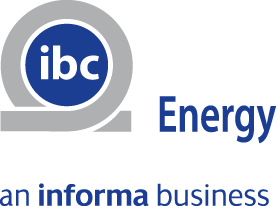 